ПРАЙС ЛИСТ НА УСЛУГИ САНТЕХНИКАЦены на услуги сантехника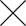 Стоимость услуг сантехника,ЗасорыУстранение и прочистка простого засора в ванне, раковине, унитазе и т.д.шт800рУстранение и прочистка сложного засора в ванне, раковине, унитазе электромеханическим способомшт1700рУнитазыУстановка унитаза с бачком (отечественного)шт1300рУстановка унитаза с бачком (импортного)шт2000рДемонтаж унитазашт500рРемонт сливного механизма в бачке унитазашт1000рУстранение течи унитазашт1000рЗамена гофры на унитазешт1250рЗамена труб подходящих к унитазу (чугун на пластик)шт2500рЗамена унитаза на новый (с расчеканкой труб)шт3200рВанныУстановка ванны (стальной)шт1800рУстановка ванны (акриловой)шт2200рУстановка ванны (чугунной)шт2000рУстановка ванны (гидромассажной)шт3600рУстановка ванны (нестандартных размеров)шт2900рУстановка обвязки "слив-перелив"шт1000рРемонт обвязки "слив-перелив"шт1790рГерметизация ванны силикономшт1500рУстранение течи под ваннойшт1000рДемонтаж ванны (без учета выноса)шт990рДемонтаж ванны (с учетом выноса)шт1490рМонтаж декаративного экранашт990рСмесители, вентилиУстановка смесителя (обычного)шт1500рУстановка смесителя (терморегулирующего)шт1800рУстановка вентиля, перекрывающего водушт500рРемонт смесителяшт1000рДемонтаж смесителя (современного)шт500рДемонтаж смесителя (старого образца)шт790рРаковины, умывальникиУстановка обычной раковинышт1600рУстановка раковины со смесителем над стиральной машинойшт3100рУстановка раковины типа "Тюльпан" со смесителемшт2100рУстановка раковины со смесителем на готовое подстолье без зеркалашт2100рУстановка раковины со смесителем на готовое подстолье с зеркаломшт2600рЗамена сифона под раковинойшт950рУстранение течи под раковинойшт790рДемонтаж раковины (в зависимости от объема работ)шт740рМойкиУстановка мойкишт2150рВрезка мойки в столешницу (дополнительная услуга)шт690рЗамена сифона под мойкушт990рУстранение течи под мойкойшт790рДемонтаж мойки (в зависимости от объема работ)шт740рДушевые кабиныСборка и подключение душевой кабины (стандартной)шт3500рСборка и подключение душевой кабины (с гидромассажем)шт5000рСборка и подключение душевой кабины (с парогенератором)шт6000рСборка и подключение джакузишт3500рСборка и подключение душевой кабины + джакузишт7000рСборка и подключение душевого уголкашт4200рСборка и подключение душевого боксашт4500рУстранение течи душевой кабинышт1300рДемонтаж душевой кабинышт1000рПолотенцесушителиУстановка полотенцесушителя на готовую подводкушт1100рМонтаж байпаса под полотенцесушительшт1900рПеренос полотенцесушителяшт1900рУстранение течи полотенцесушителяшт1000рЗамена подводкишт1100рДемонтаж полотенцесушителя, точкашт290рФильтрыУстановка фильтра (грубой очистки воды)шт280рУстановка фильтра (питьевого)шт950рУстановка фильтра для очистки воды с подсоединением к канализациишт1290рТрубы (под установку сантехники)Разводка полипропиленовых труб г/х водоснабжения - точкап/м до 31650рРазводка полипропиленовых труб г/х водоснабжения - точкап/м до 52450рРазводка металлопластиковых труб г/х водоснабжения - точкап/м до 31750рРазводка металлопластиковых труб г/х водоснабжения - точкап/м до 52650рРазводка труб сшитый полиэтилен "Рехау"п/м до 33800рРазводка труб сшитый полиэтилен "Рехау"п/м до 53200рМонтаж канализационных труб ПВХточка600рМонтаж канализационных чугунных трубточка1450рМонтаж и подключение сололифта (фекального насоса)точка2250рУстановка коллектора (гребенки) на подготовленное местоточка1200рМонтаж и установка гребенки г/х воды в коллекторной шахтеточка5900рУстранение течи трубточка1000рДемонтаж труб водоснабженияп/м100рДемонтаж труб канализациип/м390рДемонтаж коллектора (гребенки)точка400рШтробление бетона до 5 см.п/м4450рШтробление бетона от 5 до 10 см.п/м700рШтробление кирпича до 10 см.п/м290рСантехнический шкафчикДемонтаж старого сантехнического шкафашт490рМонтаж сантехнического шкафа с установкой люкашт2400рБойлерыДемонтаж старого бойлерашт1300рМонтаж бойлерашт1100рМонтаж дымохода (от бойлера до стационарного дымохода)ус.2800рМонтаж насосной группыус.1000рПроектирование бойлернойус.2900рВодосчётчикиУстановка 1-ого счётчикашт1300рУстановка за каждый последующийшт900рЗамена 1-го счетчика водышт1200рЗамена последующихшт900рЗамена батарей, установка радиаторов отопленияДемонтаж старого радиаторашт490рСборка нового радиаторашт490рУстановка и подключение нового радиаторашт1400рСоединение стояка отопления напрямую, демонтаж старого радиаторашт1450рШтробление кирпичной стены под трубуп/м200рШтробление бетонной стены под трубуп/м400рШтробление стены или пола под плашкуп/м200рСверление сквозного отверстия в стене под трубуп/м200рПрокладка трубп/м450рМонтаж стояка отопленияп/м1600рПеренос стояка отопленияп/м3200рЦены на услуги электрикаСтоимость услуг электрика, Аварийный ремонт электрикиед1000РУстановка розеткиед200РУстановка выключателяед200РУстановка Люстрыед500РУстановка точечного светильникаед200РУстановка УЗОед350РУстановка Электрического щиткаед500РУстановка автоматаед300РДиагностика электротропроводки500РВыезд мастера в Москве и МОБесплатноЭлектрика под ключ+1-комнатная квартира, 35 м², 18 точек21000Р2-комнатная квартира, 45 м², 28 точек29000Р3-комнатная квартира, 60 м², 35 точек37000РЭлектромонтаж под ключВыезд сметчика - БесплатноРозеткиУстановка влагозащищенной розеткиед300РУстановка ТВ розеткиед220РМонтаж розетки для электроплитыед800РМонтаж блока розетокед300РДемонтаж розеткиед100РРемонт розеткиед150РВыключателиМонтаж клавишного выключателяед200РМонтаж сенсорного выключателяед280РМонтаж проходного выключателяед330РМонтаж автоматического выключателяед400РМонтаж димераед350РМонтаж блока выключателейед500РДемонтаж выключателяед100РРемонт выключателя150РСветильникиМонтаж люстрыед600РМонтаж светодиодной лентыед250РМонтаж браед350РМонтаж трансформатораед500РДемонтаж/ замена лампед100РДемонтаж осветительных приборовед150РРемонт осветительного прибораед400РУстановка автоматов, УЗОМонтаж щитка электрическогоед500РМонтаж УЗОед300РМонтаж автомата, диф. автоматаед250РМонтаж стабилизатора напряженияед1500РМонтаж Счетчика электроэнергииед450РМонтаж распаячной коробкиед260РГарантия 24 месяцаБесплатноДомофон/звонокМонтаж дверного звонкаед500РМонтаж домофонаед1500РМонтаж Видеодомофонаед3000РШтроблениеШтробление под проводкупог.м200РШтробление под электроточкуточка350РЗаделка Трубпог.м150Р